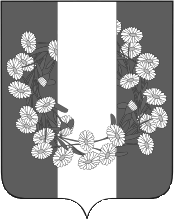 АДМИНИСТРАЦИЯ БУРАКОВСКОГО СЕЛЬСКОГО ПОСЕЛЕНИЯ КОРЕНОВСКОГО РАЙОНАПОСТАНОВЛЕНИЕ26 февраля 2016 года    			                                                                                №42 			       хут.БураковскийОб утверждении административного регламента администрации Бураковского сельского поселения Кореновского района по предоставлению  муниципальной услуги «Предоставление в собственность, аренду, безвозмездное пользование земельного участка, находящегося в государственной или муниципальной собственности, без проведения торгов»В соответствии с  Федеральным законом от 27 июля 2010 года № 210-ФЗ «Об организации предоставления муниципальных услуг», в целях регламентации муниципальных услуг, предоставляемых администрацией  Бураковского сельского поселения Кореновского района, постановляю:	1. Утвердить административный регламент администрации Бураковского сельского поселения Кореновского района по предоставлению муниципальной услуги  «Предоставление в собственность, аренду, безвозмездное пользование земельного участка, находящегося в государственной или муниципальной собственности, без проведения торгов» (прилагается).2. Общему отделу администрации Бураковского сельского поселения Кореновского района (Абрамкина) обнародовать настоящее постановление в установленных местах и разместить его на официальном сайте органов местного самоуправления Бураковского сельского поселения Кореновского района в сети Интернет.3. Постановление вступает в силу после его официального обнародования.Глава Бураковского сельского поселения Кореновского района                                                                         Л.И.ОрлецкаяПРИЛОЖЕНИЕ УТВЕРЖДЕНпостановлением администрацииБураковского сельского поселенияКореновского районаот 26 февраля2016 года  № 42Административный регламентадминистрации Бураковского сельского поселения  Кореновского района по предоставлению муниципальной услуги «Предоставление в собственность, аренду, безвозмездное пользование земельного участка, находящегося в государственной или муниципальной собственности, без проведения торгов»I Общие положенияПредмет регулирования административного регламента Административный регламент предоставления администрацией Бураковского сельского поселения Кореновского района  муниципальной услуги «Предоставление в собственность, аренду, безвозмездное пользование земельного участка, находящегося в государственной или муниципальной собственности, без проведения торгов» (далее - административный регламент) устанавливает порядок и стандарт предоставления муниципальной услуги «Предоставление в собственность, аренду, безвозмездное пользование земельного участка, находящегося в государственной или муниципальной собственности, без проведения торгов» (далее - муниципальная услуга), определяет сроки и последовательность действий административных процедур при предоставлении муниципальной услуги.1.2. Круг заявителейМуниципальная услуга предоставляется гражданам и юридическим лицам либо их уполномоченным представителям, обратившимся с заявлением о предоставлении муниципальной услуги, выраженным в письменной форме или в форме электронного документа с использованием информационно-телекоммуникационной сети «Интернет» (далее- заявители).1.3.  Требования к порядку информирования о порядке предоставления муниципальной услуги1.3.1. Информация о муниципальной услуге, о месте нахождения и графике работы  отраслевых (функциональных) органов администрации Бураковского сельского поселения Кореновского района, предоставляющих муниципальную услугу способы получения информации о местах нахождения и графиках работы государственных органов и организаций, обращение в которые необходимо для предоставления муниципальной услуги, а также многофункциональных центров предоставления государственных и муниципальных услугИнформацию можно получить:1) в  администрации Бураковского сельского поселения Кореновского района (далее – администрация) по адресу:353151, Краснодарский край, Кореновский район, хутор Бураковский, улица Гагарина,5График работы:понедельник-пятница  с 8-00 часов до 17-00 часовперерыв: с 12-00 часов до 14-00 часов;Выходные дни:суббота, воскресенье2) в муниципальном  бюджетном   учреждении   «Кореновский  районный многофункциональный центр по предоставлению государственных и муниципальных услуг» (далее – МБУ «МФЦ») по адресу: 353180, Краснодарский край, г. Кореновск, ул. Ленина, 128.График работы:понедельник - пятница  с 8-00 часов по 20- 00 часовсуббота  – с 9 -00  часов  по 20-00 часовВыходной день:Воскресенье;в территориальном обособленном структурном подразделении МБУ «МФЦ» по адресу:353151,  Краснодарский край, Кореновский район, хутор Бураковский, улица Гагарина,5График работы:понедельник, среда  с 8-00 часов до 17-00 часовперерыв: с 12-00 часов до 12-48 часовпятница с 8-00 часов по 16.00 часовперерыв: с 12-00 часов до 12-48 часовСпособы получения информации:1) непосредственно в помещениях администрации Бураковского сельского поселения Кореновского района, осуществляющего оказание муниципальной услуги;2) с использованием средств телефонной связи;3) при личном или письменном обращении заявителя  в МБУ «МФЦ»;4) путем направления письменного запроса через средства почтовой связи;5) путем направления письменного запроса посредством электронной почты: адрес электронной почты администрации Бураковского сельского поселения Кореновского района: burakovka@yandex.ru;адрес электронной почты МБУ «МФЦ»: mfc@korenovsk.ru.6) путем изучения информации на официальном Интернет-портале  Бураковского сельского поселения Кореновского района: www.burakovskaja.ru (подраздел «Регламенты», раздела «Документы»);7) путем изучения информации в федеральной государственной информационной системе «Единый портал государственных и муниципальных услуг (функций)» (www.gosuslugi.ru).8)  путем изучения информации на портале государственных и муниципальных услуг Краснодарского края: http://pgu.krasnodar.ru;9) на информационных стендах в помещении администрации Бураковского сельского поселения Кореновского района.  1.3.2. Справочные телефоны отраслевых (функциональных) органов администрации Бураковского сельского поселения Кореновского района, предоставляющих муниципальную услугу, организаций, участвующих в предоставлении муниципальной услуги1)Администрация Бураковского сельского поселения  Кореновского района:Справочный телефонприемная: 8 (86142) 273582)  Общий отдел администрации Бураковского сельского поселения  Кореновского района (далее – Отдел)Справочный телефон /факс: 8(86142) 273951.3.3.  Адреса официальных сайтов структурных подразделений,   участвующих в исполнении муниципальной  услуги1) Адрес официального сайта администрации Бураковского сельского поселения  Кореновского района: www.burakovskaja.ru2) Адрес официального сайта МФЦ: mfc.korenovsk.ru.1.3.4 Порядок получения информации заявителями по вопросам предоставления муниципальной услуги, услуг, необходимых и обязательных для предоставления муниципальных услуг, сведений о ходе предоставления указанных услуг, в том числе с использованием федеральной государственной информационной системы «Единый портал государственных и муниципальных услуг (функций)»Лицо, заинтересованное в получении информации по вопросам предоставления муниципальной услуги, сведений о ходе предоставления указанных услуг  можно получить посредством индивидуального консультирования: 1) при личном или письменном обращении в Отдел  или  МБУ «МФЦ»;2) 2) на официальном сайте администрации Бураковского сельского поселения Кореновского района в информационно-телекоммуникационной сети Интернет по адресу: www.burakovskaja.ru и официальном сайте МБУ «МФЦ»: mfc.korenovsk.ru3) в электронном виде с использованием систем Федерального и Регионального портала госуслуг;4) по почте;5) ) по электронной почте: burakovka@yandex.ru;6) индивидуальное консультирование по телефонам: 8 (86142) 27358, 8(86142)46261;Информация о порядке предоставления муниципальной услуги публикуется в средствах массовой информации и в раздаточных информационных материалах (брошюрах, буклетах и т. П.).Индивидуальное консультирование личноВремя ожидания заинтересованного лица при индивидуальном устном консультировании не может превышать 15 минут.Индивидуальное устное консультирование каждого заинтересованного лица должностным лицом Отдела  или МБУ «МФЦ» (далее – должностное лицо МБУ «МФЦ») не может превышать 15 минут.В случае если для подготовки ответа требуется продолжительное время, должностное лицо, осуществляющее индивидуальное устное консультирование, может предложить заинтересованному лицу обратиться за необходимой информацией в письменном виде либо назначить другое удобное для заинтересованного лица время для устного консультирования.	Индивидуальное консультирование на Интернет-сайтеПри наличии технических возможностей использование заявителем федеральной государственной информационной системы «Единый портал государственных и муниципальных услуг (функций)» www.gosuslugi.ru и на портале государственных и муниципальных услуг Краснодарского края pgu.krasnodar.ru, заявители могут получить полную информацию по вопросам предоставления муниципальной услуги, сведения о ходе предоставления указанной услуги.Индивидуальное консультирование по почте При консультировании по письменным обращениям ответ на обращение заинтересованного лица направляется почтой в адрес заинтересованного лица в срок, не превышающий 30 рабочих дней с момента поступления письменного обращения.Датой получения обращения является дата регистрации поступающего обращения.Индивидуальное консультирование по электронной почтеПри консультировании в форме ответов по электронной почте ответ на обращение направляется по электронной почте на электронный адрес заинтересованного лица в срок, не превышающий 10 рабочих дней с момента поступления обращения.Индивидуальное консультирование по телефонуОтвет на телефонный звонок должен начинаться с информации о наименовании органа, в который позвонил гражданин, фамилии, имени, отчестве и должности должностного лица, осуществляющего индивидуальное консультирование по телефону.Время разговора не должно превышать 10 минут.В том случае, если должностное лицо, осуществляющее индивидуальное консультирование по телефону, не может ответить на вопрос по содержанию, связанному с предоставлением муниципальной услуги, оно обязано проинформировать заинтересованное лицо об организациях либо структурных подразделениях, которые располагают необходимыми сведениями.Датой поступления обращения является дата регистрации поступающего сообщения.Должностные лица, предоставляющие муниципальную услугу, при ответе на обращения граждан и организаций обязаны: 1) при устном обращении заинтересованного лица (по телефону или лично) должностные лица, осуществляющие консультирование, дают ответ самостоятельно. Если должностное лицо, к которому обратилось заинтересованное лицо, не может ответить на вопрос самостоятельно, то оно может предложить заинтересованному лицу обратиться письменно либо назначить другое удобное для него время консультации, либо переадресовать (перевести) на другое должностное лицо или сообщить телефонный номер, по которому можно получить необходимую информацию;2) должностные лица, осуществляющие консультирование (по телефону или лично), должны корректно и внимательно относиться к заинтересованным лицам, не унижая их чести и достоинства. При ответе на телефонные звонки должностное лицо, осуществляющее консультирование, должно назвать фамилию, имя, отчество, занимаемую должность. Во время разговора необходимо произносить слова четко, избегать «параллельных разговоров» с окружающими людьми и не прерывать разговор по причине поступления звонка на другой аппарат. В конце консультирования должностное лицо, осуществляющее консультирование, должно кратко подвести итоги и перечислить меры, которые надо принять (кто именно, когда и что должен сделать);3) ответы на письменные обращения даются в простой, четкой и понятной форме в письменном виде и должны содержать:ответы на поставленные вопросы;	должность, фамилию и инициалы лица, подписавшего ответ;фамилию и инициалы исполнителя;номер телефона исполнителя;4) должностное лицо не вправе осуществлять консультирование заинтересованных лиц, выходящее за рамки информирования о стандартных процедурах и условиях оказания муниципальной услуги и влияющее прямо или косвенно на индивидуальные решения заинтересованных лиц.1.3.5.  Порядок, форма и место размещения указанной в настоящем подпункте информации, в том числе на стендах в местахпредоставления муниципальной услуги, услуг, необходимыхи обязательных для предоставления муниципальной услуги,а также в информационно-телекоммуникационной сети Интернетна официальном сайте Бураковского сельского поселения Кореновского районаСтенды (вывески), содержащие информацию о графике (режиме) работы Отдела, о порядке предоставления муниципальных услуг, размещаются по адресу: Краснодарский край, Кореновский район хутор Бураковский, улица Гагарина,5На информационных стендах в помещении, предназначенном для приема документов для предоставления муниципальной услуги размещается следующая информация:1) исчерпывающая информация о порядке предоставления муниципальной услуги;2) текст настоящего административного регламента с приложениями (полная версия);3)  месторасположение, график (режим) работы, номера телефонов, адрес Интернет-сайта  и  электронной  почты  органов, в  которых  заинтересованные лица могут получить документы, необходимые для предоставления муниципальной услуги (при наличии);4) схема размещения должностных лиц и режим приема ими граждан, номера кабинетов, в которых предоставляется муниципальная услуга, фамилии, имена, отчества и должности соответствующих должностных лиц;5) выдержки из нормативных правовых актов по наиболее часто задаваемым вопросам;6) требования к письменному запросу о предоставлении консультации, образец запроса о предоставлении консультации;7) перечень документов, представляемых получателями муниципальной услуги, и требования, предъявляемые к этим документам;8) формы документов для заполнения, образцы заполнения документов;9) перечень оснований для отказа в предоставлении муниципальной услуги;10) порядок обжалования решения, действий или бездействия должностных лиц, исполняющих муниципальную услугу.Полная версия регламента предоставляемой услуги, в том числе названных подпунктов, на официальном сайте Бураковского сельского поселения Кореновского района: www.burakovskaja.ru II Стандарт предоставления муниципальной услуги2.1. Наименование муниципальной услугиПредоставление в собственность, аренду, безвозмездное пользование земельного участка, находящегося в государственной или муниципальной собственности, без проведения торгов 2.2.Наименование органа, предоставляющего муниципальную услугуОрганом администрации Бураковского сельского поселения Кореновского района, предоставляющим муниципальную услугу, является общий отдел администрации Бураковского сельского поселения Кореновского района.При межведомственном информационном взаимодействии в предоставлении муниципальной услуги участвуют: Кореновский отдел Управления Федеральной службы государственной регистрации, кадастра и картографии по Краснодарскому краю;ФГБУ «Федеральная кадастровая палата Федеральной службы государственной регистрации, кадастра и картографии» по Краснодарскому краю;Межрайонная инспекция Федеральной налоговой службы № 14 по Краснодарскому краю.При предоставлении муниципальной услуги органы, предоставляющие муниципальную услугу, не вправе требовать от заявителя осуществления действий, в том числе согласований, необходимых для получения муниципальной услуги и связанных с обращением в иные государственные органы, организации, за исключением получения услуг, включенных в перечень услуг, которые являются необходимыми и обязательными для предоставления муниципальной услуги.2.3. Результат предоставления муниципальной услуги1) постановление о предоставлении земельного участка в собственность бесплатно;2) заключение договора купли – продажи, договора аренды, договора безвозмездного пользования земельным участком;3) уведомление об отказе в предоставлении муниципальной услуги.2.4. Срок предоставления муниципальной услугиСрок предоставления муниципальной услуги составляет не более 30 календарных дней со дня принятия заявления и прилагаемых к нему документов.2.5. Нормативные правовые акты, регулирующие отношения, возникающие в связи с предоставлением муниципальной услугиКонституция Российской Федерации (текст опубликован в газете «Российской газете» от 25 декабря 1993 года № 237);Гражданский кодекс Российской Федерации (опубликован в изданиях «Собрание законодательства Российской Федерации», 5 декабря 1994 года,                  № 32, страница 3301, «Российская газета», № 238 – 239, 8 декабря 1994 года);Земельный кодекс Российской Федерации (Собрание законодательства Российской Федерации, 29 октября 2001 года, № 44, ст.4147); Федеральный закон от 27 июля 2010 года № 210-ФЗ «Об организации предоставления государственных и муниципальных услуг» (Собрание законодательства Российской Федерации, 02 августа 2010 года, № 31, ст.4179);Федеральный закон от 6 октября 2003 года № 131-ФЗ «Об общих принципах организации местного самоуправления в Российской Федерации»    (Собрание законодательства Российской Федерации, 06 октября 2003 года,   № 40, ст.3822);Федеральный закон от 25 октября 2001 года № 137-ФЗ «О введении в действие Земельного кодекса Российской Федерации» (Собрание законодательства Российской Федерации, 29 октября 2001 года, № 44, ст.4148);Закон Краснодарского края от 5 ноября 2002 года № 532-КЗ «Об основах регулирования земельных отношений в Краснодарском крае» (газета «Кубанские новости» от 14 ноября 2002 года № 240);Приказ          Министерства       экономического    развития     РФ     от 12 января 2015 года № 1 «Об утверждении перечня документов, подтверждающих право заявителя на приобретение земельного участка без проведения торгов» («Официальный интернет-портал правовой информации» (www.pravo.gov.ru) 28 февраля 2015 года);решение Совета Бураковского сельского поселения Кореновского района от 30 апреля 2015 года № 38 «Об утверждении Порядка распоряжения земельными участками на территории Бураковского сельского поселения Кореновского района»;настоящий административный регламент.2.6. Исчерпывающий перечень документов необходимых в соответствии с законодательными или иными нормативными правовыми актами для предоставления муниципальной услуги1) заявление о предоставлении земельного участка на имя главы Бураковского сельского поселения Кореновского района, которое оформляется по форме согласно приложению № 1 или № 2 к настоящему административному регламенту (далее – заявление);2) заявление о прекращении права постоянного (бессрочного) пользования, безвозмездного пользования таким земельным участком;3) документ, подтверждающий личность заявителя;4) документ, подтверждающий полномочия представителя действовать                     от имени гражданина или юридического лица при обращении о предоставлении муниципальной услуги;5) документы, подтверждающие право заявителя на приобретение земельного участка без проведения торгов, предусмотренные перечнем, установленным Приказом Министерства экономического развития РФ от                  12 января 2015 года № 1 «Об утверждении перечня документов, подтверждающих право заявителя на приобретение земельного участка без проведения торгов», за исключением документов, которые должны быть представлены в уполномоченный орган в порядке межведомственного информационного взаимодействия;6) заверенный перевод на русский язык документов о государственной регистрации юридического лица в соответствии с законодательством иностранного государства в случае, если заявителем является иностранное юридическое лицо;7)  в случае подачи заявления о предоставлении земельного участка из земель сельскохозяйственного назначения в соответствии с подпунктом 9 пункта 2 статьи 39.3 или подпунктом 31 пункта 2 статьи 39.6 Земельного кодекса Российской Федерации к этому заявлению прилагаются документы, подтверждающие надлежащее использование такого земельного участка и предусмотренные перечнем, установленным в соответствии с Федеральным законом «Об обороте земель сельскохозяйственного назначения»;8) решение уполномоченного органа о предварительном согласовании предоставлении земельного участка.При предоставлении копий указанных документов необходимо предъявлять их подлинники или нотариально заверенные копии. Заявление о предоставлении земельного участка в собственность, аренду, безвозмездное пользование, без проведения торгов может быть предоставлено в форме электронного документа, в соответствии с Федеральным законом  от 6 апреля 2011 года № 63-ФЗ «Об электронной подписи»   и Федеральным законом от 27 июля 2010 года № 210-ФЗ «Об организации предоставления государственных и муниципальных услуг».2.6.1. Документы необходимые для предоставления муниципальной услуги, которые находятся в распоряжении государственных органов и организаций, участвующих в предоставлении государственных и муниципальных услуг, и которые заявитель вправе представить самостоятельно1) кадастровый паспорт испрашиваемого земельного участка либо кадастровая выписка об испрашиваемом земельном участке;2) выписка из Единого государственного реестра прав на недвижимое имущество и сделок с ним (далее по тексту – ЕГРП) о правах на приобретаемый земельный участок и расположенных на нем объектов недвижимого имущества или уведомление об отсутствии в ЕГРП запрашиваемых сведений о зарегистрированных правах на указанный земельный участок и расположенных на нем объектов недвижимого имущества;3) выписка из Единого государственного реестра юридических лиц (далее по тексту – ЕГРЮЛ) о юридическом лице, являющемся заявителем (для юридических лиц) или выписка из Единого государственного реестра индивидуальных предпринимателей (далее по тексту – ЕГРИП) об индивидуальном предпринимателе, являющемся заявителем (для индивидуальных предпринимателей);4) документы, находящиеся в распоряжении государственных органов, органов местного самоуправления и (или) подведомственных государственным органам и органам местного самоуправления организаций, указанные в Приказе Минэкономразвития России от 12 января 2015 года № 1 «Об утверждении перечня документов, подтверждающих право заявителя на приобретение земельного участка без проведения торгов»;5) решение уполномоченного органа о предварительном согласовании предоставлении земельного участка.Указанные документы запрашиваются Отделом, в государственных органах и органах самоуправления, в распоряжении которых находятся указанные документы, если заявитель не представил указанные документы самостоятельно;Запрошенные документы (их копии или содержащиеся в них сведения) могут представляться на бумажном носителе, в форме электронного документа либо в виде заверенных уполномоченным лицом копий запрошенных документов, в том числе в форме электронного документа.От заявителя запрещается требовать:представления документов и информации или осуществления действий, представление или осуществление которых не предусмотрено нормативными правовыми актами для предоставления муниципальной услуги;представления документов и информации, которые в соответствии с нормативными правовыми актами Российской Федерации, нормативными правовыми актами Краснодарского края и муниципальными правовыми актами Бураковского сельского поселения Кореновского района находятся в распоряжении государственных органов, представляющих государственную услугу, иных государственных органов, органов местного самоуправления Бураковского сельского поселения Кореновского района  и (или) подведомственных государственных органов и организаций, участвующих в предоставлении государственных и муниципальных услуг, за исключением документов, указанных в части 6 статьи 7 Федерального закона от 27 июля  2010 года № 210-ФЗ «Об организации предоставления государственных и муниципальных услуг».В случае представления заявителем документов, предусмотренных частью 6 статьи 7 Федерального закона от 27 июля 2010 года № 210-ФЗ «Об организации предоставления государственных и муниципальных услуг», их копирование или сканирование осуществляется работником МБУ «МФЦ», после чего оригиналы возвращаются заявителю. Копии иных документов представляются заявителем самостоятельно.Заявитель вправе представить заявление и прилагаемые к нему документы на бумажном носителе лично или посредством почтового отправления с уведомлением о вручении либо в форме электронных документов с использованием федеральной государственной информационной системы «Единый портал государственных и  муниципальных услуг (функций)» (далее – единый портал), регионального портала государственных и муниципальных услуг (при его наличии) или посредством многофункционального центра предоставления государственных и муниципальных услуг.2.7. Исчерпывающий перечень оснований для отказа в приеме документов, необходимых для предоставления муниципальной услуги1) заявление не соответствует форме и содержанию, указанному в приложении № 1, 2 к настоящему административному регламенту;2) отсутствие у заявителя соответствующих полномочий на получение муниципальной услуги;3) обращение заявителя об оказании муниципальной услуги, предоставление которой не осуществляется Отделом;4) представление заявителем документов, оформленных не в соответствии с установленным порядком (наличие исправлений, серьёзных повреждений, не позволяющих однозначно истолковать их содержание, отсутствие обратного адреса, отсутствие подписи заявителя или уполномоченного лица, печати юридического лица).5) к заявлению не приложены документы, предусмотренные пунктом 2.6 с учетом пункта 2.6.1 раздела 2 настоящего административного регламента.Заявитель вправе отозвать своё заявление на любой стадии его рассмотрения, согласования или подготовки документа Отделом, обратившись с соответствующим заявлением в МБУ «МФЦ».Не может быть отказано заявителю в приёме дополнительных документов при наличии намерения их сдать.2.8. Исчерпывающий перечень оснований для приостановления предоставления муниципальной услугиПредоставление муниципальной услуги может быть приостановлено на следующих основаниях:1)при поступлении от заявителя письменного заявления о  приостановлении предоставления муниципальной услуги;2) на основании определения или решения суда.2.9. Исчерпывающий перечень оснований для отказа в предоставлении муниципальной услугиПо поступившему заявлению о предоставлении муниципальной услуги принимается решение об отказе в предоставлении земельного участка при наличии хотя бы одного из следующих оснований:1) с заявлением о предоставлении земельного участка обратилось лицо, которое в соответствии с земельным законодательством не имеет права на приобретение земельного участка без проведения торгов;2) указанный в заявлении о предоставлении земельного участка земельный участок предоставлен на праве постоянного (бессрочного) пользования, безвозмездного пользования, пожизненного наследуемого владения или аренды, за исключением случаев, если с заявлением о предоставлении земельного участка обратился обладатель данных;3) указанный в заявлении о предоставлении земельного участка земельный участок предоставлен некоммерческой организации, созданной гражданами, для ведения огородничества, садоводства, дачного хозяйства или комплексного освоения территории в целях индивидуального жилищного строительства, за исключением случаев обращения с заявлением члена этой некоммерческой организации либо этой некоммерческой организации, если земельный участок относится к имуществу общего пользования;4) на указанном в заявлении о предоставлении земельного участка земельном участке расположены здание, сооружение, объект незавершенного строительства, принадлежащие гражданам или юридическим лицам, за исключением случаев, если сооружение (в том числе сооружение, строительство которого не завершено) размещается на земельном участке на условиях сервитута или на земельном участке размещен объект, размещение которого может осуществляться на землях или земельных участках, находящихся в государственной или муниципальной собственности, без предоставления земельных участков и установления сервитутов (за исключением нестационарных торговых объектов и рекламных конструкций на землях или земельных участках, находящихся в государственной или муниципальной собственности на землях или земельных участках, находящихся в государственной или муниципальной собственности), устанавливаются Правительством Российской Федерации. Порядок и условия размещения указанных объектов устанавливаются нормативным правовым актом Краснодарского края, и это не препятствует использованию земельного участка в соответствии с его разрешённым использованием либо с заявлением о предоставлении земельного участка обратился собственник этих здания, сооружения, помещений в них, этого объекта незавершённого строительства;5) на указанном в заявлении о предоставлении земельного участка земельном участке расположены здание, сооружение, объект незавершенного строительства, находящиеся в государственной или муниципальной собственности, за исключением случаев, если сооружение (в том числе сооружение, строительство которого не завершено) размещается на земельном участке на условиях сервитута или с заявлением о предоставлении земельного участка обратился правообладатель этих здания, сооружения, помещений в них, этого объекта незавершённого строительства;6) указанный в заявлении о предоставлении земельного участка земельный участок является изъятым из оборота или ограниченным в обороте и его предоставление не допускается на праве, указанном в заявлении о предоставлении земельного участка;7) указанный в заявлении о предоставлении земельного участка земельный участок является зарезервированным для государственных или муниципальных нужд в случае, если заявитель обратился с заявлением о предоставлении земельного участка в собственность, постоянное (бессрочное) пользование или с заявлением о предоставлении земельного участка в аренду, безвозмездное пользование на срок, превышающий срок действия решения о резервировании земельного участка, за исключением случая предоставления земельного участка для целей резервирования;8) указанный в заявлении о предоставлении земельного участка земельный участок расположен в границах территории, в отношении которой с другим лицом заключен договор о развитии застроенной территории, за исключением случаев, если с заявлением о предоставлении земельного участка обратился собственник здания, сооружения, помещений в них, объекта незавершенного строительства, расположенных на таком земельном участке, или правообладатель такого земельного участка;9) указанный в заявлении о предоставлении земельного участка земельный участок расположен в границах территории, в отношении которой с другим лицом заключен договор о развитии застроенной территории, или земельный участок образован из земельного участка, в отношении которого с другим лицом заключен договор о комплексном освоении территории, за исключением случаев, если такой земельный участок предназначен для размещения объектов федерального значения, объектов регионального значения или объектов местного значения и с заявлением о предоставлении такого земельного участка обратилось лицо, уполномоченное на строительство указанных объектов;10) указанный в заявлении о предоставлении земельного участка земельный участок образован из земельного участка, в отношении которого заключен договор о комплексном освоении территории или договор о развитии застроенной территории, и в соответствии с утвержденной документацией по планировке территории предназначен для размещения объектов федерального значения, объектов регионального значения или объектов местного значения, за исключением случаев, если с заявлением о предоставлении в аренду земельного участка обратилось лицо, с которым заключен договор о комплексном освоении территории или договор о развитии застроенной территории, предусматривающие обязательство данного лица по строительству указанных объектов;11) указанный в заявлении о предоставлении земельного участка земельный участок является предметом аукциона, извещение о проведении которого размещается на официальном сайте Российской Федерации в информационно-телекоммуникационной сети «Интернет» для размещения информации о проведении торгов, определенном Правительством Российской Федерации (далее – официальный сайт), не менее чем за тридцать дней до дня проведения аукциона, и доступно для ознакомления всем заинтересованным лицам без взимания платы;12) в отношении земельного участка, указанного в заявлении о его предоставлении, поступило обращение о предоставлении земельного участка гражданина или юридического лица с заявлением о проведении аукциона с указанием кадастрового номера такого земельного участка, заявление о проведении аукциона по его продаже или аукциона на право заключения договора его аренды при условии, что такой земельный участок образован по инициативе заинтересованных в предоставлении земельного участка гражданина или юридического лица и уполномоченным органом не принято решение об отказе в проведении этого аукциона по следующим основаниям:границы земельного участка подлежат уточнению в соответствии с требованиями Федерального закона «О государственном кадастре недвижимости»;на земельный участок не зарегистрировано право государственной или муниципальной собственности, за исключением случаев, если такой земельный участок образован из земель или земельного участка, государственная собственность на которые не разграничена;в отношении земельного участка в установленном законодательством Российской Федерации порядке не определены предельные параметры разрешенного строительства, реконструкции, за исключением случаев, если в соответствии с разрешенным использованием земельного участка не предусматривается возможность строительства зданий, сооружений;в отношении земельного участка отсутствуют сведения о технических условиях подключения (технологического присоединения) объектов к сетям инженерно-технического обеспечения, за исключением случаев, если в соответствии с разрешенным использованием земельного участка не предусматривается возможность строительства зданий, сооружений, и случаев проведения аукциона на право заключения договора аренды земельного участка для комплексного освоения территории или ведения дачного хозяйства;в отношении земельного участка не установлено разрешенное использование или разрешенное использование земельного участка не соответствует целям использования земельного участка, указанным в заявлении о проведении аукциона;земельный участок не отнесен к определенной категории земель;земельный участок предоставлен на праве постоянного (бессрочного) пользования, безвозмездного пользования, пожизненного наследуемого владения или аренды;на указанном в заявлении о предоставлении земельного участка земельном участке расположены здание, сооружение, объект незавершенного строительства, принадлежащие гражданам или юридическим лицам, за исключением случаев, если сооружение (в том числе сооружение, строительство которого не завершено) размещается на земельном участке на условиях сервитута или на земельном участке размещен объект, размещение которого может осуществляться на землях или земельных участках, находящихся в государственной или муниципальной собственности, без предоставления земельных участков и установления сервитутов (за исключением нестационарных торговых объектов и рекламных конструкций на землях или земельных участках, находящихся в государственной или муниципальной собственности на землях или земельных участках, находящихся в государственной или муниципальной собственности), устанавливаются Правительством Российской Федерации. Порядок и условия размещения указанных объектов устанавливаются нормативным правовым актом субъекта Российской Федерации, и это не препятствует использованию земельного участка в соответствии с его разрешённым использованием либо с заявлением о предоставлении земельного участка обратился собственник этих здания, сооружения, помещений в них, этого объекта незавершённого строительства;на земельном участке расположены здание, сооружение, объект незавершенного строительства, находящиеся в государственной или муниципальной собственности, и продажа или предоставление в аренду указанных здания, сооружения, объекта незавершенного строительства является предметом другого аукциона либо указанные здание, сооружение, объект незавершенного строительства не продаются или не передаются в аренду на этом аукционе одновременно с земельным участком;земельный участок изъят из оборота, за исключением случаев, в которых в соответствии с федеральным законом изъятые из оборота земельные участки могут быть предметом договора аренды;земельный участок ограничен в обороте, за исключением случая проведения аукциона на право заключения договора аренды земельного участка;земельный участок зарезервирован для государственных или муниципальных нужд, за исключением случая проведения аукциона на право заключения договора аренды земельного участка на срок, не превышающий срока резервирования земельного участка;земельный участок расположен в границах застроенной территории, в отношении которой заключен договор о ее развитии, или территории, в отношении которой заключен договор о ее комплексном освоении;земельный участок в соответствии с утвержденными документами территориального планирования и (или) документацией по планировке территории предназначен для размещения объектов федерального значения, объектов регионального значения или объектов местного значения;земельный участок предназначен для размещения здания или сооружения в соответствии с государственной программой Российской Федерации, государственной программой субъекта Российской Федерации или адресной инвестиционной программой;в отношении земельного участка принято решение о предварительном согласовании его предоставления;в отношении земельного участка поступило заявление о предварительном согласовании его предоставления или заявление о предоставлении земельного участка, за исключением случаев, если принято решение об отказе в предварительном согласовании предоставления такого земельного участка или решение об отказе в его предоставлении;земельный участок является земельным участком общего пользования или расположен в границах земель общего пользования, территории общего пользования;земельный участок изъят для государственных или муниципальных нужд, за исключением земельных участков, изъятых для государственных или муниципальных нужд в связи с признанием многоквартирного дома, который расположен на таком земельном участке, аварийным и подлежащим сносу или реконструкции.13) в отношении земельного участка, указанного в заявлении о его предоставлении, опубликовано и размещено извещения о предоставлении земельного участка для указанных целей в порядке, установленном для официального опубликования (обнародования) муниципальных правовых актов уставом поселения, городского округа, по месту нахождения земельного участка и размещает извещение на официальном сайте, а также на официальном сайте уполномоченного органа в информационно-телекоммуникационной сети «Интернет» о предоставлении земельного участка для индивидуального жилищного строительства, ведения личного подсобного хозяйства, садоводства, дачного хозяйства или осуществления крестьянским (фермерским) хозяйством его деятельности;14) разрешенное использование земельного участка не соответствует целям использования такого земельного участка, указанным в заявлении о предоставлении земельного участка, за исключением случаев размещения линейного объекта в соответствии с утвержденным проектом планировки территории;15) площадь земельного участка, указанного в заявлении о предоставлении земельного участка некоммерческой организации, созданной гражданами, для ведения огородничества, садоводства, превышает предельный размер, установленный в соответствии с федеральным законом;16) указанный в заявлении о предоставлении земельного участка земельный участок в соответствии с утвержденными документами территориального планирования и (или) документацией по планировке территории предназначен для размещения объектов федерального значения, объектов регионального значения или объектов местного значения и с заявлением о предоставлении земельного участка обратилось лицо, не уполномоченное на строительство этих объектов;17) указанный в заявлении о предоставлении земельного участка земельный участок предназначен для размещения здания, сооружения в соответствии с государственной программой Российской Федерации, государственной программой субъекта Российской Федерации и с заявлением о предоставлении земельного участка обратилось лицо, не уполномоченное на строительство этих здания, сооружения;18) предоставление земельного участка на заявленном виде прав не допускается;19) в отношении земельного участка, указанного в заявлении о его предоставлении, не установлен вид разрешенного использования;20) указанный в заявлении о предоставлении земельного участка земельный участок не отнесен к определенной категории земель;21) в отношении земельного участка, указанного в заявлении о его предоставлении, принято решение о предварительном согласовании его предоставления, срок действия которого не истек, и с заявлением о предоставлении земельного участка обратилось иное не указанное в этом решении лицо;22) указанный в заявлении о предоставлении земельного участка земельный участок изъят для государственных или муниципальных нужд и указанная в заявлении цель предоставления такого земельного участка не соответствует целям, для которых такой земельный участок был изъят, за исключением земельных участков, изъятых для государственных или муниципальных нужд в связи с признанием многоквартирного дома, который расположен на таком земельном участке, аварийным и подлежащим сносу или реконструкции;23) границы земельного участка, указанного в заявлении о его предоставлении, подлежат уточнению в соответствии с Федеральным законом «О государственном кадастре недвижимости»;24) площадь земельного участка, указанного в заявлении о его предоставлении, превышает его площадь, указанную в схеме расположения земельного участка, проекте межевания территории или в проектной документации о местоположении, границах, площади и об иных количественных и качественных характеристиках лесных участков, в соответствии с которыми такой земельный участок образован, более чем на десять процентов.Отказ в предоставлении муниципальной услуги не препятствует повторному обращению заявителя за получением муниципальной                  услуги после устранения причины, послужившей основанием для отказа.Отказ в предоставлении муниципальной услуги может быть обжалован в судебном порядке.2.10. Перечень услуг, которые являются необходимыми и обязательными для предоставления муниципальной услугиУслуги, которые являются необходимыми и обязательными для предоставления муниципальной услуги, отсутствуют.2.11. Порядок, размер и основания взимания платы за предоставление муниципальной услугиПредоставление муниципальной услуги осуществляется бесплатно.2.12. Максимальный срок ожидания в очереди при подачи запроса о предоставлении муниципальной услуги и при получении результата предоставления муниципальной услуги2.12.1 Максимальный срок ожидания в очереди при подаче документов для предоставления муниципальной услуги – 15 минут.2.12.2.  Максимальный срок ожидания в очереди при получении результата предоставления муниципальной услуги – 15 минут.2.13. Срок регистрации запроса заявителя о предоставлении муниципальной услугиСрок регистрации заявления о предоставлении муниципальной услуги, в том числе в форме электронного документа, в течение 15 минут с момента поступления запроса.2.14. Требования к помещениям, в которых предоставляются муниципальные услуги, к залу ожидания, местам для заполнения запросов о предоставлении муниципальной услуги, информационным стендам с образцами их заполнения и перечнем документов, необходимых для предоставления каждой муниципальной услугиМесто приема заявителей оборудовано  информационными табличками (вывесками) с указанием:1) номера кабинета;2) фамилии, имени, отчества и должности специалиста, осуществляющего предоставление муниципальной услуги;3) времени перерыва на обед, технического перерыва.Помещения соответствуют санитарно-эпидемиологическим правилам и нормативам «Гигиенические требования к персональным электронно-вычислительным машинам и организации работы. СанПиН 2.2.2/2. 4.1340-03».Помещения оборудованы:1) противопожарной системой и средствами пожаротушения;2) системой оповещения о возникновении чрезвычайной ситуации;3) системой кондиционирования воздуха.Рабочие места специалистов, предоставляющих муниципальную услугу, оборудованы компьютерной техникой и оргтехникой, позволяющей организовать предоставление муниципальной услуги в полном объеме.Места для проведения личного приема заявителей оборудованы стульями, столами, оснащены компьютерами и оргтехникой, информационной базой данных, обеспечены канцелярскими принадлежностями, информационными стендами.Для ожидания гражданам отведено специальное место, оборудованное стульями, вешалкой для одежды, в помещении имеются места общественного пользования (туалеты).В целях обеспечения конфиденциальности сведений о заявителе одним должностным лицом одновременно ведется прием только одного заявителя. Одновременный прием двух и более заявителей не допускается.2.15. Показатели доступности и качества муниципальных услугПоказателями оценки доступности муниципальной услуги является:1) транспортная доступность мест предоставления муниципальной услуги;2) размещение информации о порядке предоставления муниципальной услуги на едином портале государственных и муниципальных услуг;3) размещение информации о порядке предоставления муниципальной услуги на официальном сайте поселения.Показателями оценки качества предоставления муниципальной услуги являются:1) соблюдение срока предоставления муниципальной услуги;2) соблюдение сроков ожидания в очереди при предоставлении муниципальной услуги;3) отсутствие  поданных в установленном порядке жалоб  на решение или действия (бездействия), принятые или осуществленные при предоставлении муниципальной услуги.Количество взаимодействий заявителя с должностными лицами при предоставлении полного пакета документов для получения муниципальной услуги не должно быть более 2 – х раз (подача запроса о предоставлении муниципальной услуги и получении результата предоставления муниципальной услуги).Время ожидания в очереди при подаче документов на предоставление муниципальной услуги и получении результатов муниципальной услуги не должно превышать 15 минут.Получение информации о предоставлении муниципальной услуги на официальном сайте администрации Бураковского сельского поселения Кореновского района в сети «Интернет», а также путем направления письменного запроса через средства почтовой связи либо электронной почты.Возможность получения муниципальной услуги в МБУ «МФЦ».2.16. Иные требования, в том числе учитывающие особенности предоставления муниципальных услуг в многофункциональных центрах и особенности предоставления муниципальных услуг в электронном форме2.16.1. Особенности предоставления муниципальных услуг  через муниципальное бюджетное учреждение «Кореновский районный многофункциональный центр по предоставлению государственных и муниципальных услуг»Заявитель может получить муниципальную услугу в  МБУ «Кореновский  районном многофункциональном  центре по предоставлению государственных и муниципальных услуг» ( по адресу: 353180, г. Кореновск, ул. Ленина, 128).Приём заявителей при предоставлении государственных и муниципальных услуг осуществляется в соответствии с графиком:Понедельник  с 8-00 до 20-00Вторник          с 8-00 до 20-00Среда              с 8-00 до 20-00Четверг           с 8-00 до 20-00Пятника          с 8-00 до 20-00Суббота          с 8-00 до 20-00Воскресенье    выходной день;в территориальном обособленном структурном подразделении МБУ «МФЦ» по адресу:353151,  Краснодарский край, Кореновский район, хутор Бураковский, улица Гагарина,5Приём заявителей при предоставлении государственных и муниципальных услуг осуществляется в соответствии с графиком:понедельник, среда  с 8-00 часов до 17-00 часовперерыв: с 12-00 часов до 12-48 часовпятница с 8-00 часов по 16.00 часовперерыв: с 12-00 часов до 12-48 часовИнформацию о месте нахождения, графике работы МБУ «МФЦ» и контактных телефонах можно получить:на официальном сайте МФЦ: mfc.korenovsk.ru;на информационных стендах перед входом в здание МБУ «МФЦ»;на информационных стендах в территориальном обособленном структурном подразделении МБУ «МФЦ».В МБУ «МФЦ» организована отдельная телефонная линия, для  консультации заявителей по вопросам предоставления муниципальных услуг. Приём телефонных обращений от населения осуществляется по  телефону       8(861-42) 4-62-61  в соответствии с графиком:Понедельник  с 8-00 до 20-00Вторник          с 8-00 до 20-00Среда              с 8-00 до 20-00Четверг           с 8-00 до 20-00Пятника          с 8-00 до 20-00Суббота          с 8-00 до 20-00Воскресенье    выходной деньПриём документов от заявителей для предоставления государственных и муниципальных услуг осуществляется сотрудниками МБУ «МФЦ» в день обращения заявителя в порядке очередности или по предварительной записи заявителя на определённое время и дату, в соответствии с графиком работы МБУ «МФЦ».При предоставлении государственной и муниципальной услуги  в МБУ «МФЦ»  прием и выдача документов осуществляется сотрудниками МБУ «МФЦ».  Для исполнения документ передается в отраслевой (функциональный) орган администрации Бураковского сельского поселения Кореновского района, ответственный  за реализацию муниципальной услуги или в исполнительные органы государственной власти, предоставляющие услуги.Условия и сроки организации предоставления государственных и  муниципальных услуг, утверждены приказом муниципального бюджетного учреждения «Кореновский районный многофункциональный центр по предоставлению государственных и муниципальных услуг» от 25 июня 2014 года № 22 « Порядок организации предоставления государственных и муниципальных услуг физическим и юридическим лицам отраслевыми (функциональными) органами администрации Бураковского сельского поселения Кореновского района через муниципальное бюджетное учреждение «Кореновский районный многофункциональный центр по предоставлению государственных и муниципальных услуг». Документ размещен на официальном сайте МБУ «МФЦ» mfc.korenovsk.ru.2.16.2. Особенности выполнения административных процедур в электронной формеЗаявителям обеспечивается возможность получения муниципальной услуги на Портале государственных и муниципальных услуг Краснодарского края ( http://pgu.krasnodar.ru).При обращении на региональный портал государственных и муниципальных услуг (далее Портал) заявитель авторизуется в системе и в меню портала выбирает муниципальную  услугу, реализованную в электронном виде. Заполнив необходимые поля, соответствующие входным данным из перечня предоставляемых документов, и прикрепив копии документов в электронном виде согласно перечню документов в  пункте 2.6  настоящего регламента, пользователь портала отправляет заявку на получение муниципальной услуги. Заявка регистрируется на Портале автоматически в режиме реального времени. Изменения статуса заявки муниципальной услуги заявитель сможет отслеживать в режиме реального времени в личном кабинете на Портале.Со стороны Портала ответственный специалист, являющийся пользователем системы исполнения регламентов ( далее – СИР), принимает заявку и обрабатывает её в соответствии с настоящим регламентом. В случае необходимости корректировки предоставленных данных специалист сможет направлять сообщения в личный кабинет заявителя.Ответственный специалист отправляет необходимые межведомственные запросы, определенные данным регламентом, в Системе межведомственного электронного взаимодействия (далее – СМЭВ), реализованной в СИР. В случае отсутствия возможности направления запроса посредством СМЭВ специалист запрашивает сведения по почте, электронной почте, по факсу. Получив данные уполномоченный специалист, являющийся пользователем СИР, выполняет проверку документов и принимает решение о наличии права заявителя на получение муниципальной услуги.Административные процедуры выполняются согласно пункта 3.1 настоящего регламента без изменений.  С Портала государственных и муниципальных услуг ответ на уведомление направляется в форме электронного документа или в письменной форме по почтовому адресу, указанному в уведомлении.Использование Регионального портала государственных и муниципальных услуг гарантирует неразглашение и сохранность конфиденциальной информации, достоверность сведений за счет использования в электронной системе электронных подписей, полученных в доверенном удостоверяющем центре.III. Cостав, последовательность и сроки выполнения административных процедур, требования к порядку их выполнения, в том числе особенности выполнения административных процедур в электронной форме3.1. Исчерпывающий перечень административных процедур, содержащихся в разделеПредоставление муниципальной услуги включает в себя следующие административные процедуры (действия):1) приём заявления и прилагаемых к нему документов, передача пакета документов из МБУ «МФЦ» в Отдел;2) рассмотрение заявления и прилагаемых к нему документов Отделом, принятие решения по заявлению;3) выдача заявителю результата муниципальной услуги в Отделе или МБУ «МФЦ».Блок-схема описания административного процесса предоставления муниципальной услуги приведена в приложении № 3  к настоящему административному регламенту.3.2. Последовательность выполнения административных процедур3.2.1. Прием заявления и прилагаемых к нему документов, передача пакета документов из МБУ «МФЦ» в ОтделОснованием для начала административной процедуры является обращение заявителя с заявлением и приложенными к нему документами, указанными в пункте 2.6 раздела 2 с учетом требований пункта 2.6.1 настоящего административного регламента непосредственно в Отдел либо через МФЦ.При приеме заявления и прилагаемых к нему документов специалист Отдел Бураковского сельского поселения Кореновского района или МФЦ:1) устанавливает личность заявителя, в том числе проверяет документ, удостоверяющий личность, проверяет полномочия заявителя, в том числе полномочия представителя действовать от его имени;2) проверяет соответствие представленных документов перечню документов, предусмотренных пунктом 2.6 раздела 2 с учетом требований пункта 2.6.1 настоящего административного регламента, удостоверяясь, что:документы в установленных законодательством случаях нотариально удостоверены, скреплены печатями, имеют надлежащие подписи сторон или определенных законодательством должностных лиц;тексты документов написаны разборчиво;фамилии, имена и отчества физических лиц, адреса их мест жительства написаны полностью;в документах нет подчисток, приписок, зачеркнутых слов и иных не оговоренных в них исправлений;документы не исполнены карандашом;документы не имеют серьезных повреждений, наличие которых не позволяет однозначно истолковать их содержание;срок действия документов не истек;документы содержат информацию, необходимую для предоставления муниципальной услуги, указанной в заявлении;документы представлены в полном объеме;3) сличает представленные экземпляры оригиналов и копий документов друг с другом. При установлении фактов отсутствия необходимых документов, несоответствия представленных документов требованиям настоящего административного регламента специалист уведомляет заявителя о наличии препятствий для предоставления муниципальной услуги, объясняет заявителю содержание выявленных недостатков в представленных документах, предлагает принять меры по их устранению.При отсутствии оснований для отказа в приеме документов заявителю выдается расписка в получении от заявителя документов с указанием их перечня и даты их получения администрацией, а также с указанием перечня документов, которые будут получены по межведомственным запросам. В случае представления документов через многофункциональный центр расписка выдается указанным многофункциональным центром. В расписке также указываются:максимальный срок оказания муниципальной услуги;фамилия, имя, отчество заявителя или наименование юридического лица (лиц по доверенности);контактный телефон или электронный адрес заявителя;фамилия, инициалы и подпись специалиста администрации Бураковского сельского поселения Кореновского района или специалиста МФЦ, принявшего документы.Первый экземпляр расписки передается заявителю, второй                  помещается в пакет принятых документов для предоставления муниципальной услуги.Заявитель в обязательном порядке устно информируется специалистом:о сроке предоставления муниципальной услуги;о возможности отказа в предоставлении муниципальной услуги.В день поступления заявления и прилагаемых к нему документов, документы из МБУ «МФЦ» передаются в Отдел администрации Бураковского сельского поселения Кореновского района. Работник Отдела проверяет соответствие и количество документов с данными, указанными в расписке, проставляет дату, время получения документов и подпись.  Результатом административной процедуры является принятие от заявителя заявления и прилагаемых к нему документов, его регистрация и передача документов в Отдел.3.2.2. Рассмотрение заявления и прилагаемых к нему документовОснованием для начала административной процедуры является получение Отделом заявления и пакета документов.Начальник Отдела проводит предварительный анализ документов и назначает ответственного специалиста по рассмотрению заявления и подготовке проекта решения:а) об издании Постановления;б) о подготовке проекта Договора;в) о подготовке уведомления об отказе в предоставлении муниципальной услуги.При рассмотрении заявления и документов специалист определяет: а) наличие приложенных к заявлению документов, перечисленных в пункте 2.6. раздела 2 настоящего административного регламента.Б) необходимость направления межведомственных запросов. В течении 10 дней со дня поступления заявления о предоставлении земельного участка Отдел возвращает это заявление заявителю, если оно не соответствует форме, подано в иной уполномоченный орган или к заявлению не приложены документы, предоставляемые в соответствии с пунктом 2.6 раздела 2 настоящего административного регламента.В случае непредставления заявителем по собственной инициативе документов, указанных в пункте 2.6.1 раздела 2 настоящего административного регламента, специалистом Отдела в течение 3-х рабочих дней со дня получения заявления подготавливаются межведомственные запросы в соответствующие органы (организации).Межведомственные запросы оформляются в соответствии с требованиями, установленными Федеральным законом от 27 июля 2010 года  № 210-ФЗ «Об организации предоставления государственных и муниципальных услуг».Срок предоставления ответов на запросы по внутри- или межведомственному взаимодействию не должен превышать 5 дней.После получения ответов на межведомственные запросы от органов, участвующих в предоставлении муниципальной услуги, специалист Отдела с учетом информации, представленной по межведомственным запросам, осуществляет проверку полноты и достоверности документов, выявляет наличие оснований для предоставления муниципальной услуги или отказа в предоставлении муниципальной услуги.При наличии оснований для отказа в предоставлении муниципальной услуги, предусмотренных пунктом 2.9 настоящего административного регламента, специалист принимает решение об отказе в предоставлении муниципальной услуги.При принятии решения о подготовке уведомления об отказе ответственным специалистом в течение 3 дней готовится соответствующей документ с указанием причин отказа в предоставлении муниципальной услуги.Уведомление об отказе в предоставлении муниципальной услуги подлежит направлению заявителю не позднее 30 календарных дней с момента поступления заявления.В случае отсутствия оснований для отказа в предоставлении муниципальной услуги специалистом принимается решение о подготовке Постановления, проекта Договора которое подлежит согласованию с начальником Отдела. Специалист в течение двух рабочих дней готовит проект Договора и направляет его на подпись главе Бураковского сельского поселения Кореновского района.Постановление, не позднее 2 дней после его подписания главой Бураковского сельского поселения передается в общий отдел администрации Бураковского сельского поселения для его регистрации в установленном порядке. Результатом выполнения административной процедуры является рассмотрение заявления и прилагаемых к нему документов Отделом, принятие решения о предоставлении или отказе в предоставлении муниципальной услуги.3.2.3. Выдача заявителю результата муниципальной услуги в Отделе или МБУ «МФЦ»Основанием для начала административной процедуры является получение специалистом Отдела в Общем отделе администрации Бураковского сельского поселения Кореновского района, решения о предоставлении (отказе в предоставлении) муниципальной услуги.Для получения решения о предоставлении земельного участка (об отказе в предоставлении муниципальной услуги) заявитель прибывает в Отдел или МФЦ лично с документом, удостоверяющим личность.При выдаче постановления о предоставлении земельного участка (уведомления об отказе в предоставлении муниципальной услуги) специалист Отдела или МФЦ:устанавливает личность заявителя;знакомит с содержанием документа и выдает его.Заявитель подтверждает получение документа личной подписью с расшифровкой в соответствующей графе расписки, которая хранится в Отделе или МФЦ.Результатом выполнения административной процедуры является выдача Постановления, Договора или уведомления об отказе в предоставлении муниципальной услуги.3.3. Особенности выполнения административных процедур в электронной формеДля получения муниципальной услуги в электронной форме заявитель направляет соответствующее заявление в форме электронного документа, подписанное усиленной квалифицированной электронной подписью, в порядке, установленном Федеральным законом от 6 апреля 2011 года       № 63-ФЗ «Об электронной подписи», путем заполнения формы заявления, размещенной на Портале государственных и муниципальных услуг Краснодарского края. Рассмотрение заявления и материалов заявителя, полученных в форме электронного документа, осуществляется в том же порядке, что и рассмотрение заявлений и материалов заявителей, полученных лично от заявителей или направленных по почте с учетом особенностей, установленных настоящим административным регламентом.В заявлении в электронной форме указывается один из следующих способов получения результата муниципальной услуги:а) в виде бумажного документа, который заявитель получает непосредственно при личном обращении или посредством почтового отправления;б) в форме электронного документа, который направляется заявителю посредством электронной почты.IV. Формы контроля за предоставлением муниципальной услуги4.1. Порядок осуществления текущего контроля за соблюдением и исполнением ответственными должностными лицами положений административного регламента и иных нормативных правовых актов, устанавливающих требования к предоставлению муниципальной услуги, а также принятием решений ответственными лицамиТекущий контроль за соблюдением и исполнением ответственными должностными лицами положений настоящего административного регламента и нормативных правовых актов, устанавливающих требования к предоставлению муниципальной услуги, а также принимаемыми ими решений, осуществляется начальником общего отдела администрации Бураковского сельского поселения Кореновского района.4.2.  Порядок и периодичность осуществления плановых и внеплановых проверок полноты и качества предоставления муниципальной услуги, в том числе порядок и формы контроля за полнотой и качеством предоставления муниципальной услугиПроверки полноты и качества предоставления муниципальной услуги включают в себя проведение проверок, выявление и устранение нарушений порядка и сроков предоставления муниципальной услуги, рассмотрение обращений заявителей в ходе предоставления муниципальной услуги, содержащих жалобы на решения, действия (бездействие) должностных лиц и муниципальных служащих.Контроль за предоставлением муниципальной услуги осуществляется путем проведения:1) плановых проверок соблюдения и исполнения должностными лицами положений настоящего административного регламента, иных документов, регламентирующих деятельность по предоставлению муниципальной услуги;2) внеплановых проверок соблюдения и предоставления муниципальными служащими положений настоящего административного регламента, осуществляемых по обращениям физических и юридических лиц, по поручениям главы Бураковского сельского поселения Кореновского района на основании иных документов и сведений, указывающих на нарушение положений настоящего административного регламента.В ходе плановых и внеплановых проверок должностными лицами проверяются:1) знание ответственными специалистами требований настоящего административного регламента, нормативных правовых актов, устанавливающих требования к предоставлению муниципальной услуги;2) соблюдение работниками сроков и последовательности исполнения административных процедур, установленных настоящим административным регламентом;3) правильность и своевременность информирования заявителей об изменении административных процедур, предусмотренных настоящим административным регламентом;4) определение сроков устранения нарушений и недостатков, выявленных в ходе предыдущих проверок.4.3. Ответственность муниципальных служащих отраслевого (функционального) органа администрации Бураковского сельского поселения Кореновского района  и иных должностных лиц за решения и действия (бездействие), принимаемые (осуществляемые) в ходе предоставления муниципальной услугиПри выявлении в ходе проверки нарушений прав и законных интересов Заявителей, противоправных решениях, действиях или бездействии ответственных за предоставление должностных лиц, ответственных специалистов, нарушении положений настоящего административного регламента, виновные лица несут ответственность за качество исполнения административных процедур и услуги в целом в соответствии с нормами действующего законодательства.Должностным лицам и (или) специалистам, ответственным за выполнение административной процедуры направляется акт с требованием устранить выявленные нарушения. 4.4. Положения, характеризующие требования к порядку и формам контроля за предоставлением муниципальной услуги, в том числе со стороны граждан, их объединений и организацийКонтроль за исполнением настоящего административного регламента со стороны граждан, их объединений и организаций является самостоятельной формой контроля и осуществляется путем направления обращений в администрацию Бураковского сельского поселения Кореновского района, а также путем обжалования действий (бездействия) и решений, осуществляемых (принятых) в ходе исполнения настоящего Регламента в судебном порядке, в соответствии с законодательством Российской Федерации.V. Досудебный (внесудебный) порядок обжалования решений и действий (бездействия)органа, исполняющего муниципальную функцию, а также должностных лиц5.1.Информация для заявителя о его праве подать жалобу на решение и (или) действие (бездействие) органа, и (или) его должностных лиц при предоставлении муниципальной услугиЗаявитель имеет право на обжалование решения и (или) действий (бездействия) органа администрации Бураковского сельского поселения Кореновского района, предоставляющего муниципальную услугу, его должностных лиц, муниципальных служащих в ходе исполнения муниципальной  услуги в досудебном (внесудебном) порядке.5.2. Предмет досудебного (внесудебного) обжалованияПредметом досудебного (внесудебного) обжалования являются конкретное решение и действия (бездействие) органа, исполняющего муниципальную услугу, а также действия (бездействие)  должностных лиц, муниципальных служащих в ходе исполнения муниципальной услуги, в результате которых нарушены права заявителя.Заявитель может обратиться с жалобой на решение и (или) действие (бездействие) органа администрации Бураковского сельского поселения Кореновского района, предоставляющего муниципальную услугу, его должностных лиц, муниципальных служащих  в следующих случаях:1) нарушение срока регистрации запроса заявителя о предоставлении муниципальной услуги;2) нарушение срока предоставления муниципальной услуги;3) требование у заявителя документов, не предусмотренных нормативными правовыми актами Российской Федерации для предоставления муниципальной услуги;4) отказ в приеме документов, предоставление которых предусмотрено нормативными правовыми актами Российской Федерации для предоставления муниципальной услуги, у заявителя;5) отказ в предоставлении муниципальной услуги, если основания отказа не предусмотрены федеральными законами и принятыми в соответствии с ними иными нормативными правовыми актами Российской Федерации;6) затребование с заявителя при предоставлении муниципальной услуги платы, не предусмотренной нормативными правовыми актами Российской Федерации;7) отказ органа, предоставляющего муниципальной  услугу, должностного лица органа, предоставляющего государственную услугу, в исправлении допущенных опечаток и ошибок в выданных в результате предоставления муниципальной услуги документах либо нарушение установленного срока таких исправлений.Жалоба должна содержать:1) наименование органа администрации Бураковского сельского поселения Кореновского района,  предоставляющего муниципальную услугу, фамилию, имя, отчество должностного лица органа,  предоставляющего муниципальную услугу либо муниципального служащего, решения и действия (бездействие) которого обжалуются;2) фамилию, имя, отчество (последнее – при наличии), сведения о месте жительства заявителя, а также номер (номера) контактного телефона, адрес (адреса) электронной почты (при наличии) и почтовый адрес, по которым должен быть направлен ответ заявителю;3) сведения об обжалуемых решениях и действиях (бездействии) органа администрации Бураковского сельского поселения Кореновского района,  предоставляющего муниципальную услугу, фамилию, имя, отчество должностного лица органа,  предоставляющего муниципальную услугу либо муниципального служащего;4) доводы, на основании которых заявитель не согласен с решением или действиями (бездействием) должностных лиц администрации Бураковского сельского поселения Кореновского района.Порядок подачи и рассмотрения жалобыЖалоба подается заявителем в письменной форме на бумажном носителе либо в электронной форме и может быть направлена по почте, через   МБУ «МФЦ»  или с использованием информационно-телекоммуникационной сети «Интернет» (адрес электронной почты администрации Бураковского сельского поселения Кореновского района: burakovka@yandex.ru; адрес электронной почты МБУ «МФЦ»: mfc@korenovsk.ru; интернет- сайт администрации Бураковского сельского поселения Кореновского района: www.burakovskaja.ru, в том числе с использованием федеральной государственной информационной системы «Единый портал государственных и муниципальных услуг (функций)», а также может быть принята при личном приеме заявителя.Уполномоченные на рассмотрение жалоб должностные лица, обеспечивают:а) прием и рассмотрение жалоб;б) направление жалоб в уполномоченный на их рассмотрение орган.В случае подачи жалобы при личном приеме заявитель представляет документ, удостоверяющий его личность в соответствии с законодательством Российской Федерации.В случае, если жалоба подается через представителя заявителя, также представляется документ, подтверждающий полномочия на осуществление действий от имени заявителя. В качестве документа, подтверждающего полномочия на осуществление действий от имени заявителя, может быть представлена:а) оформленная в соответствии с законодательством Российской Федерации доверенность (от физических лиц);б) оформленная в соответствии с законодательством Российской Федерации доверенность, заверенная печатью заявителя и подписанная руководителем заявителя или уполномоченным этим руководителем лицом (для юридических лиц);в) копия решения о назначении или об избрании либо приказа о назначении физического лица на должность, в соответствии с которым такое физическое лицо обладает правом действовать от имени заявителя без доверенности.При подаче жалобы в электронной форме документы, могут быть, подписаны простой электронной подписью, вид которой предусмотрен постановлением Правительства Российской Федерации от 25 июня 2012 года № 634 «О видах электронной подписи, использование которых допускается при обращении за получением государственных и муниципальных услуг». При этом документ, удостоверяющий личность заявителя, не требуется.Жалоба может быть подана через МБУ «МФЦ». При поступлении жалобы МФЦ обеспечивает ее передачу в администрацию Бураковского сельского поселения Кореновского района или орган, предоставляющий муниципальную услугу в порядке и сроки, которые установлены соглашением о взаимодействии между МБУ «МФЦ»  и администрацией Бураковского сельского поселения Кореновского района.5.3. Перечень оснований для приостановления рассмотрения жалобыОснования для приостановления рассмотрения жалобы заявителя на решения и (или) действия (бездействие) должностных лиц отсутствуют.5.4. Основания для начала процедуры досудебного (внесудебного) обжалованияОснованием для начала досудебного (внесудебного) обжалования является подача заявителем в письменной форме на бумажном носителе, в электронной форме жалобы в орган, указанный в пункте 5.6  настоящего административного регламента.5.5. Право заявителя на получение информации и документов, необходимых для обоснования и рассмотрения жалобыЗаявитель имеет право на получение информации и документов, необходимых для обоснования и рассмотрения жалобы.Заявителем могут быть представлены документы (при наличии), подтверждающие доводы заявителя, либо их копии.5.6. Органы  администрации Бураковского сельского поселения Кореновского района,  уполномоченные на рассмотрение жалобы, должностные лица, которым может быть направлена жалобаОрганами администрации Бураковского сельского поселения Кореновского района, должностными лицами, которым может быть направлена жалоба заявителя в досудебном (внесудебном) порядке являются:общий отдел администрации Бураковского сельского поселения Кореновского района;администрация Бураковского сельского поселения Кореновского района;глава Бураковского сельского поселения Кореновского района.Жалоба на действия (бездействие) и решения должностных  лиц Отдела  (далее – жалоба)  может быть подана как в форме устного обращения, так и в письменной (в том числе электронной) форме по адресу: Краснодарский край, Кореновский район, хутор Бураковский, улица Гагарина,5 Заявитель имеет право обратиться с жалобой лично (устно, в установленные часы приема) или направить письменное предложение, заявление или жалобу (далее-письменное обращение) по почте в адрес главы или по электронной почте: burakovka@yandex.ru.Заявитель имеет право уточнить график приема и записаться на личный приём к главе Бураковского сельского поселения Кореновского района по телефону  (86142)27330.Личный прием заявителей проводится главой Бураковского сельского поселения Кореновского района и уполномоченными на это должностными лицами. Информирование заявителей о порядке подачи и рассмотрения жалобы на решения и действия (бездействие) должностных лиц осуществляется посредством размещения информации на стендах в  администрации Бураковского сельского поселения Кореновского района, и официальном интернет- сайте администрации Бураковского сельского поселения Кореновского района, на Едином портале государственных и муниципальных услуг (функций), в  МБУ «МФЦ».5.7.Срок рассмотрения жалобыЖалоба, поступившая в администрацию Бураковского сельского поселения Кореновского района или  орган, предоставляющий муниципальную услугу подлежит рассмотрению должностным лицом, наделенным полномочиями по рассмотрению жалоб, в течение пятнадцати рабочих дней со дня ее регистрации, а в случае обжалования отказа администрации Бураковского сельского поселения Кореновского района или ее органа, предоставляющего  муниципальную услугу, либо должностного лица в приеме документов у заявителя либо в исправлении допущенных опечаток и ошибок или в случае обжалования нарушения установленного срока таких исправлений – в течение пяти рабочих дней со дня ее регистрации.5.8. Результат рассмотрения жалобыПо результатам рассмотрения жалобы должностным лицом принимается следующее решение:1) об удовлетворении жалобы полностью или частично;2) об отказе в удовлетворении жалобы.Орган администрации Бураковского сельского поселения Кореновского района или должностные лица,  отказывают в удовлетворении жалобы в следующих случаях:а) наличие вступившего в законную силу решения суда, арбитражного суда по жалобе о том же предмете и по тем же основаниям;б) подача жалобы лицом, полномочия которого не подтверждены в порядке, установленном законодательством Российской Федерации;в) наличие решения по жалобе, принятого ранее в соответствии с требованиями, установленными административным регламентом, в отношении того же заявителя и по тому же предмету жалобы.Кроме того, орган администрации Бураковского сельского поселения Кореновского района, должностные лица, вправе оставить жалобу без ответа в следующих случаях:а) наличие в жалобе нецензурных либо оскорбительных выражений, угроз жизни, здоровью и имуществу должностного лица, а также членов его семьи;б) отсутствие возможности прочитать какую-либо часть текста жалобы, фамилию, имя, отчество (при наличии) и (или) почтовый адрес заявителя, указанные в жалобе.Если заявителем устранены причины, по которым ответ по существу поставленных в жалобе вопросов не мог быть дан ранее, вновь направленная жалоба заявителя рассматривается органом администрации Бураковского сельского поселения Кореновского района, должностными лицами, в порядке, установленном административным регламентом.В ходе личного приема заявителю может быть отказано в дальнейшем рассмотрении жалобы, если ему ранее был дан ответ по существу поставленных в жалобе вопросах.В случае установления в ходе или по результатам рассмотрения жалобы признаков состава административного правонарушения или преступления должностное лицо, уполномоченное на рассмотрение жалоб, незамедлительно направляет имеющиеся материалы в органы прокуратуры.Порядок информирования заявителя о результатах рассмотрения жалобыНе позднее дня, следующего за днем принятия решения, указанного в пункте 5.7 административного регламента, заявителю в письменной форме и по желанию заявителя в электронной форме направляется мотивированный ответ о результатах рассмотрения жалобы.В ответе по результатам рассмотрения жалобы указываются:а) наименование органа, предоставляющего государственную услугу, рассмотревшего жалобу, должность, фамилия, имя, отчество (при наличии) должностного лица, принявшего решение по жалобе;б) номер, дата, место принятия решения, включая сведения о должностном лице, решение или действие (бездействие) которого обжалуется;в) фамилия, имя, отчество (при наличии) или наименование заявителя;г) основания для принятия решения по жалобе;д) принятое по жалобе решение;е) в случае, если жалоба признана обоснованной – сроки устранения выявленных нарушений, в том числе срок предоставления результата государственной услуги;ж) сведения о порядке обжалования принятого по жалобе решения.Ответ по результатам рассмотрения жалобы подписывается уполномоченным на рассмотрение жалоб должностным лицом.Порядок обжалования решения по жалобеЗаявитель вправе обжаловать решение по жалобе, принимаемое должностным лицом, в судебном порядке в соответствии с гражданским процессуальным законодательством Российской Федерации.Глава Бураковскогосельского поселения Кореновского района                                                                          Л.И.ОрлецкаяПРИЛОЖЕНИЕ № 1к административному регламентуадминистрации Бураковского сельского поселения   Кореновского района по предоставлению муниципальной услуг«Предоставление в собственность, аренду,       безвозмездное пользование земельного участка,       находящегося в государственной или       муниципальной собственности, без проведения торгов»Форма заявленияо предоставлении в собственность, аренду, безвозмездное пользование земельного участка без проведения торговГлаве Бураковского сельского поселения                                                                  Кореновского района                                                                  от  _______________________________                                                                  __________________________________                                                                  проживающего (ей) по  адресу:                                                                  __________________________________                                                                  __________________________________                                                                 __________________________________                                                                   тел. _______________________________                                                                 адрес электронной почты_____________Заявление(Ф.И.О. физического лица)паспорт: серия______________номер____________________________________выдан_____________________________________________________________в лице_____________________________________________________________действующего на основании _________________________________________                                                   (доверенности, устава)прошу предоставить земельный участок _______________________________		(указать вид права (собственность, аренда, безвозмездное пользование)на срок__________________ с кадастровым номером_____________________,          (срок аренды)для_______________________________________________________________     				(цель использования)Основания предоставления земельного участка без проведения торгов из числа предусмотренных пунктов 2 статьи 39.3, статьей 39.5, пунктом 2 статьи 39.6 или пунктом 2 статьи 39.10 Земельного кодекса____________________Реквизиты решения об изъятии земельного участка для государственных и муниципальных нужд________________________________________________Реквизиты решения об утверждении документа территориального планирования и (или) проекта планировки территории______________________Реквизиты решения о предварительном согласовании предоставления земельного участка__________________________________________________Приложение: опись документов.1. ___________________________________________________ на _____ л.2. ___________________________________________________ на _____ л.3. ___________________________________________________ на _____ л.4. ___________________________________________________ на _____ л._____________________________________________ (__________________)Ф.И.О. подпись заявителя)«___» _______________ 20 __ г.Образец заполнения заявленияГлаве Бураковского сельского поселения                                                                  Кореновского района                                                                  от  Иванова Ивана Ивановича________                                                                  __________________________________                                                                  проживающего (ей) по  адресу:                                                                  Краснодарский край, Кореновский район                                                                  Х. Бураковский, улица Мира, 20__                                                                 __________________________________                                                                   тел. _891812345567__________________                                                                 адрес электронной почтыIvanov@mail.ruЗаявлениеИванова Ивана Ивановича(Ф.И.О. физического лица)паспорт: серия_0301_________номер_123456_____________________________выдан_Кореновским РОВД 01.02.2001_________________________________в лице_____________________________________________________________действующего на основании _________________________________________                                                   (доверенности, устава)прошу предоставить земельный участок _в собственность_______________		(указать вид права (собственность, аренда, безвозмездное пользование)на срок__________________ с кадастровым номером_23:12:0701009:24____,          (срок аренды)для_ведения личного подсобного хозяйства_________________________     				(цель использования)Основания предоставления земельного участка без проведения торгов из числа предусмотренных пунктов 2 статьи 39.3, статьей 39.5, пунктом 2 статьи 39.6 или пунктом 2 статьи 39.10 Земельного кодекса__пункт 5 статьи 39.5Земельного кодекса Российской ФедерацииРеквизиты решения об изъятии земельного участка для государственных и муниципальных нужд________________________________________________Реквизиты решения об утверждении документа территориального планирования и (или) проекта планировки территории______________________Реквизиты решения о предварительном согласовании предоставления земельного участка_постановление администрации Бураковского сельского поселения Кореновского района от 26.02.2016 № 12Приложение: опись документов.1. ___________________________________________________ на _____ л.2. ___________________________________________________ на _____ л.______Иванов Иван Иванович___________________ (__Иванов__________)Ф.И.О. подпись заявителя)«20» ноября________ 20 15 г.Форма заявленияо предоставлении в собственность, аренду, безвозмездное пользование земельного участка без проведения торговГлаве Бураковского сельского поселения                                                                       Кореновского района_______________________________________________________________(полное наименование юридического лица)банковские реквизиты: ИНН___________________________ОГРН___________________________р/с_____________________________________________________________в банке________________________________________________________БИК _______________ ОКПО_____________________________________ОКВЭД ________________________________________________________корр./сч________________________________________________________в лице_________________________________________________________действующего на основании ______________________________________                                                   (доверенности, устава)контактный телефон _____________________________________________адрес электронной почты_________________________________________адрес заявителя________________________________________________________________________________________________________________(адрес юридического лица)прошу предоставить земельный участок ___________________________			(указать вид права (собственность, аренда, безвозмездное пользование)_______________________________________________________________на срок_______________ с кадастровым номером____________________,               (срок аренды)для____________________________________________________________     				(цель использования)Основания предоставления земельного участка без проведения торгов из числа предусмотренных пунктов 2 статьи 39.3, статьей 39.5, пунктом 2 статьи 39.6 или пунктом 2 статьи 39.10 Земельного кодекса__________________________________________________________________________________________________________________________________________________Реквизиты решения об изъятии земельного участка для государственных и муниципальных нужд________________________________________________Реквизиты решения об утверждении документа территориального планирования и (или) проекта планировки территории______________________Реквизиты решения о предварительном согласовании предоставления земельного участка____________________________________________________Приложение: опись документов.1. ___________________________________________________ на _____ л.2. ___________________________________________________ на _____ л.3. ___________________________________________________ на _____ л.4. ___________________________________________________ на _____ л.5. ___________________________________________________ на _____ л._____________________________________________ (__________________)Ф.И.О. подпись заявителя)"___" _______________ 20 __ г.Образец заполнения заявленияГлаве Бураковского сельского поселения                                                                  Кореновского района______ООО «Интеграция»_________________________________________(полное наименование юридического лица)банковские реквизиты: ИНН_2335003333________________ОГРН__102230401122_____________р/с_40204810600000000111________________________________________в банке_в ГРКЦ ГУ Банка России по Краснодарскому краю г.КраснодарБИК _040349000_____ ОКПО__04088279___________________________ОКВЭД __75.11.32______________________________________________корр./сч__40204810600000000222__________________________________в лице_директора ООО «Интеграция» Петрова Петра Петровича______действующего на основании _____Устава___________________________                                                   (доверенности, устава)контактный телефон _8(861)2553617_______________________________адрес электронной почты_Integral@mail.ru________________________адрес заявителя_г.Краснодар, улица Садовая, 356______________________________________________________________________________(адрес юридического лица)прошу предоставить земельный участок _аренда____________________			(указать вид права (собственность, аренда, безвозмездное пользование)_______________________________________________________________на срок_5 лет_________ с кадастровым номером_23:12:0301009:24___,               (срок аренды)для_для строительства административного здания ___     				(цель использования)Основания предоставления земельного участка без проведения торгов из числа предусмотренных пунктов 2 статьи 39.3, статьей 39.5, пунктом 2 статьи 39.6 или пунктом 2 статьи 39.10 Земельного кодекса__пункт 1 статьи 39.5 Земельного кодекса Российской Федерации_______________________________________________________________________________Реквизиты решения об изъятии земельного участка для государственных и муниципальных нужд________________________________________________Реквизиты решения об утверждении документа территориального планирования и (или) проекта планировки территории______________________Реквизиты решения о предварительном согласовании предоставления земельного участка__постановление администрации Бураковскогосельского поселения Кореновского района от 11.02.2016 № 99Приложение: опись документов.1. ___________________________________________________ на _____ л.2. ___________________________________________________ на _____ л.3. ___________________________________________________ на _____ л._Петров Петр Петрович_______________________ (__Петров__________)Ф.И.О. подпись заявителя)"12_" февраля2016 г.БЛОК-СХЕМАпредоставления муниципальной услуги «Предоставление в собственность, аренду, безвозмездное пользование земельного участка, находящегося в государственной или муниципальной собственности, без проведения торгов»ПРИЛОЖЕНИЕ № 2к административному регламенту администрации Бураковского сельского поселения   Кореновского района по предоставлению муниципальной услуги «Предоставление в собственность, аренду, безвозмездное пользование земельного участка, находящегося в государственной или муниципальной собственности, без проведения торгов»ПРИЛОЖЕНИЕ № 3к административному регламентуадминистрации Бураковского сельского поселения   Кореновского района по предоставлению муниципальной услуги«Предоставление в собственность, аренду, безвозмездное пользование земельного участка, находящегося в государственной или муниципальной собственности, без проведения торгов»